    TOUR ATLAS Start up TIME Scholarship    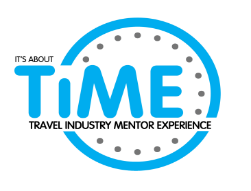 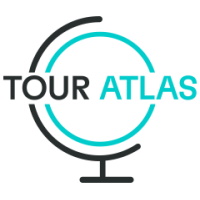 (This  scholarship  has been  made available for a person who has started a new business in the last 5 years and would benefit from the assistance of a mentor to grow to the next level)Application FormApplications are now open for the 2022 TIME Program 48 Commencing 07 September 2022PaymentIf awarded the 2022 “TIME Scholarship “the funding of your Program Fee will be totally covered.Please Note:      If for any reason the successful applicant is unable to complete the 6-month Program in the time allocated for Program 48 – The recipient of the scholarship cannot transfer to any other Program and therefore the scholarship will be forfeitedPlease complete this form and the Expression of Interest application (Mentee EOI) which can be completed online and submitted 	Go to:	 https://www.travelindustrymentor.com.au/become-a-mentee/Please submit one A4 page document detailing why you should be awarded the “TIME Scholarship”If successful as a finalist, you will be required to attend an interview either in person or by telephoneIs your travel business less than 5 years old?			Yes 	No Is your business concept proven and earning an income?			Yes 	No Do you have a client base?							Yes 	No Are you open to advice and change?						Yes 	No I confirm I am an Australian Resident 			Yes 	No 	Your Permission, if you are the successful applicant, is required			Yes 	No   to Publicise your details  		Applicant VerificationI confirm that all the information provided is true and correct as at the date indicated below:Signed________________________________________Date___________________________Information for  “ TOUR ATLAS Start up TIME Scholarship” SubmissionThe scholarship is open to all Australian employees of the Travel Industry (providing they meet the criteria)The scholarship is for a person who has started a new business in the travel industry within the last 5 years and has identified that they would benefit from mentoring to grow their business and take it to the next level of growth. The aim is to provide an opportunity for a travel industry innovator to pursue the growth and development of their business while being guided by the direction, wisdom and experience from a seasoned industry mentor.The aim is to provide an opportunity for the Travel industry’s best and brightest to imagine the career of their dreams and pursue them by providing direction, wisdom and experience from a seasoned industry Mentor.One “TIME Scholarship “for a TIME Program (Date as below) will be provided.Once the Scholarship applications are submitted, candidates must be pre-approved by TIME Board  Applicants must meet all requirements on the Scholarship Application form.Applicants may be from any State or Territory of Australia.  Applications close   one month prior to Induction Date Induction Date 7 September 2022 		Entries Close  9 August 2022All finalists will be advised by TIME prior to the announcement of the successful applicant of the Scholarship being made. Applicants to be available for judging Date to be advised.The successful applicant must agree to complete the Program as outlined by TIME.Successful Applicants from Intrastate NSW or Interstate will be interviewed by:Zoom/Skype or other communication tools.  orA face-to-face interview in Sydney (at their own cost for airfares and accommodation)The cost of airfares and accommodation for   the successful applicant   from Intrastate or Interstate   to attend TIME Induction Workshop and Networking Functions will be the responsibility of the successful recipient of the Scholarship   Whilst TIME will make every effort to provide a match with a Mentor resident in the same state as the Mentee, The Mentor may not necessarily reside in the same state as the Mentee.The TIME Mentoring Program is for 6 months.  A graduation Ceremony is held at the completion of the Program for all Mentees on the Individual Programs.Further Information on TIME Mentoring Program www.travelindustrymentor.com.auTravel Industry Mentor Experience Limited  ABN 56 139 416 407 P O Box 220 Frenchs Forest  NSW 1640    Tel:  02 8411 1506  Email: time@travelindustrymentor.com.auName:Business Name:Business Address:Business Address:State:Post Code:Phone (Mobile):Phone (Business):Fax:Email: